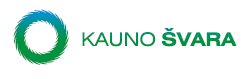 DIDELIŲ GABARITŲ (BUITIES) ATLIEKŲ, STATYBOS IR GRIOVIMO, PAVOJINGŲ (BUITIES) ATLIEKŲ, ELEKTROS IR ELEKTRONINĖS ĮRANGOS (BUITIES), NAUDOTŲ PADANGŲ ATLIEKŲ SURINKIMO APVAŽIAVIMO BŪDU 2023 METŲ GRAFIKAS *Ne daugiau kaip 5 vnt. padangos ( pjaustytos, dažytos padangos nesurenkamos),  baldų  - 500  kg.,  statybinio laužo - 300 kg.,  elektronikos atliekos neribojama. Registracija dėl atlieku išvežimo  telefonu 866932085Seniūnija/mėnesis/dienaSausisVasarisKovasBalandisGegužėBirželisLiepaRugpjūtisRugsėjisSpalisLapkritisGruodisKaišiadoriųmiesto03;10;17;24.7;14;21;28.7;14;21;28.4;1118;25.9;1623;30.6;13;20;27.4;11;25;18.1; 8;22;29.5;12;19;26.3;10;17;24.7;14;21;28.5;12;19;26.Kaišiadorių apylinkės341112Kruonio930312Nemaitonių923814Palomenės2318179Paparčių17252416Pravieniškių127720161527225192319Rumšiškių mst. ir Užtakų km.561331Dovainonių, Bartkūnų, Lašinių, Leliušių, Milžinų, Rusonių, Kapitoniškių , Bijautonių kaimai.10252024Antakalnio, Būblių, Grėbliuačiškių, Juodiškių, Pamierio, Uogintų, Naujasodžio, Baniškių kaimai.24202517Grabučiškių, Jakštonių, Karčiupio kaimai.1213185Žaslių282121Žiežmarių3121281811276102632828Žiežmarių apylinkės21131212Stasiūnai (Žiežmarių apylinkė) 37142523201131917165